VSTUPNÍ ČÁSTNázev moduluObsluha a běžná údržba základních strojů a zařízeníKód modulu82-m-3/AD62Typ vzděláváníOdborné vzděláváníTyp moduluodborný praktickýVyužitelnost vzdělávacího moduluKategorie dosaženého vzděláníH (EQF úroveň 3)L0 (EQF úroveň 4)Skupiny oborů82 - Umění a užité umění33 - Zpracování dřeva a výroba hudebních nástrojůKomplexní úlohaObory vzdělání - poznámky82-51-H/02 Umělecký truhlář a řezbář33-56-H/01 Truhlář82-51-L/02 Uměleckořemeslné zpracování dřevaDélka modulu (počet hodin)12Poznámka k délce moduluPlatnost modulu od30. 04. 2020Platnost modulu doVstupní předpokladyNejsou stanovenyJÁDRO MODULUCharakteristika moduluCílem modulu je osvojení dovedností a znalostí pro obsluhu a běžnou údržbu základních strojů a zařízení. Žák se seznámí s obsluhou dřevoobráběcích strojů a zařízení, s výměnou nástrojů, s údržbou a seřízením  a BOZP při obsluze.Po absolvování modulu žák správně provádí obsluhu a běžnou údržbu základních strojů a zařízení.Očekávané výsledky učeníŽák:ovládá a obsluhuje jednotlivé dřevoobráběcí strojeprovádí jejich nastaveníprovádí výměnu nástrojůprovádí základní údržbu a seřízenídodržuje zásady BOZPObsah vzdělávání (rozpis učiva)Obsahové okruhy vzdělávání:Obsluha základních strojů a zařízenípilyfrézkybruskysoustruhkompresorBěžná údržba:výměna nástrojůčištění strojůmazáníZásady BOZP při práci na strojích a zařízeníUčební činnosti žáků a strategie výukyStrategie učení: ve výuce se doporučuje kombinovat níže uvedené metody výuky.Metody slovní:odborný výklad s prezentacíMetody názorně demonstrační:názorné předvedení obsluhy jednotlivých strojů a zařízení s výklademPřímé vyučování:hodnocená samostatná práce Specifikace samostatné práce žáků:praktická část:
	obsluha strojů a zařízeníseřízenívýměna nástrojůběžná údržbadodržení BOZPUčební činnosti žáků:provede obsluhu základních strojů a zařízeníprovede běžnou údržbupopíše zásady BOZP při práci na strojích a zařízeníZařazení do učebního plánu, ročník2. ročníkVÝSTUPNÍ ČÁSTZpůsob ověřování dosažených výsledkůPraktické forma zkoušeníOvěřované okruhy:správný postup obsluhy strojů a zařízenísprávné seřízení strojů a zařízenísprávný postup výměny nástrojůsprávné provedení běžné údržbydodržování BOZPKritéria hodnoceníprospěl-neprospěl1 – 100 % – splnění jednotlivých operací( postup obsluhy strojů a zařízení, seřízení strojů a zařízení, postup výměny nástrojů, provedení běžné údržby, BOZP)2 – 87 % – splnění jednotlivých operací s drobnými nedostatky( postup obsluhy strojů a zařízení, seřízení strojů a zařízení, postup výměny nástrojů, provedení běžné údržby, BOZP)3 – 73 % – splnění jednotlivých operací s nedostaky(postup obsluhy strojů a zařízení, seřízení strojů a zařízení, postup výměny nástrojů, provedení běžné údržby, BOZP)4 – 58 % – splnění jednotlivých operací s vážnými nedostatky( postup obsluhy strojů a zařízení, seřízení strojů a zařízení, postup výměny nástrojů, provedení běžné údržby, BOZP)hranice úspěšnosti zkoušky – žák nesplnil dané požadavky  Doporučená literaturaJANÁK Karel, Výrobní zařízení pro učební obor Truhlář, Informatorium, ISBN: 978-80-7333-057-6PoznámkyObsahové upřesněníOV RVP - Odborné vzdělávání ve vztahu k RVPMateriál vznikl v rámci projektu Modernizace odborného vzdělávání (MOV), který byl spolufinancován z Evropských strukturálních a investičních fondů a jehož realizaci zajišťoval Národní pedagogický institut České republiky. Autorem materiálu a všech jeho částí, není-li uvedeno jinak, je Miroslav Findeis. Creative Commons CC BY SA 4.0 – Uveďte původ – Zachovejte licenci 4.0 Mezinárodní.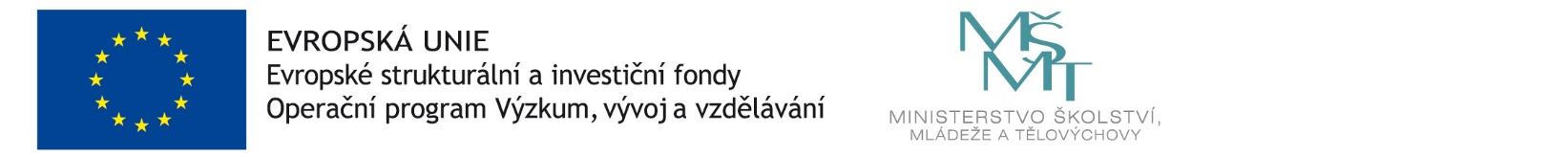 